If a workplace hazard assessment reveals that employees face potential injury to their hands that cannot be eliminated through engineering and work practice controls, workers must wear appropriate hand protection.TrueFalseIf workers don’t wear gloves as required, they may be at risk forslips, trips, and falls.hearing damage.cuts, lacerations, abrasions, or puncture wounds.respiratory distress.Gloves should fitloose.snug.stiff.tight.A factor that may influence the selection of protective gloves may besize and comfort.grip requirements.thermal protection.any of the above.Gloves contaminated with flammable or combustible materials should not be used while working nearwater.other workers.fire extinguishers.an ignition source.If a workplace hazard assessment reveals that employees face potential injury to their hands that cannot be eliminated through engineering and work practice controls, workers must wear appropriate hand protection.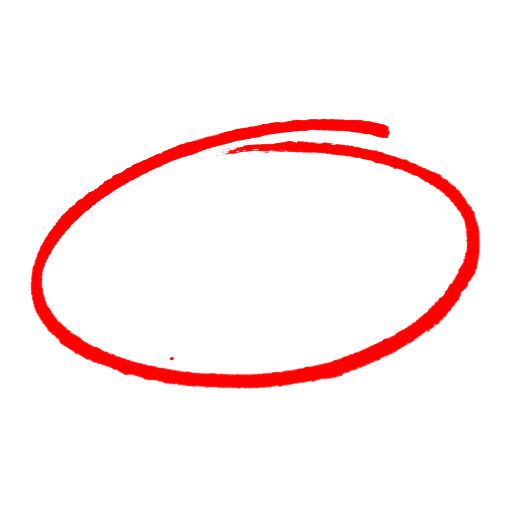 TrueFalseIf workers don’t wear gloves as required, they may be at risk forslips, trips, and falls.hearing damage.cuts, lacerations, abrasions, or puncture wounds.respiratory distress.Gloves should fitloose.snug.stiff.tight.A factor that may influence the selection of protective gloves may besize and comfort.grip requirements.thermal protection.any of the above.Gloves contaminated with flammable or combustible materials should not be used while working nearwater.other workers.fire extinguishers.an ignition source.SAFETY MEETING QUIZSAFETY MEETING QUIZ